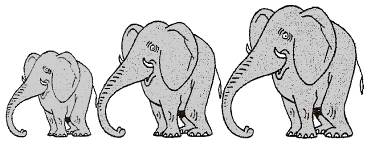 Rallye Lecture Cycle 320 000 lieues sous les mersJules Verne (éditions Lire C’est Partir)20 000 lieues sous les mersJules Verne (éditions Lire C’est Partir)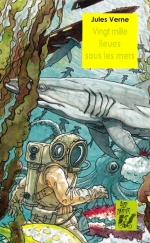 1 – Qui est, précisément, le narrateur ?Pierre Arronax.Jules Verne.J.B. Hobson.1 – Qui est, précisément, le narrateur ?Pierre Arronax.Jules Verne.J.B. Hobson.6 – Qu’est-ce qui fournit énergie et éclairage au Nautilus?Le gaz.Le charbon.L’électricité.2 – Que se passe-t-il d’étrange en 1866 ?Un poisson énorme nage près des côtes.Des navires rencontrent une chose énorme et phosphorescente.Les poissons disparaissent.2 – Que se passe-t-il d’étrange en 1866 ?Un poisson énorme nage près des côtes.Des navires rencontrent une chose énorme et phosphorescente.Les poissons disparaissent.7 – Qu’est-ce que « le monstre » ?Une énorme baleine.Un poulpe géant.Une araignée des mers mangeuse d’homme. 3 – D’où part l’Abraham Lincoln?De France.Du Canada.Des Etats-Unis d’Amérique.3 – D’où part l’Abraham Lincoln?De France.Du Canada.Des Etats-Unis d’Amérique.8 – Qu’est-ce que « l’Atlantide »?Une île engloutie lors d’une éruption volcanique.Une île engloutie lors d’un tremblement de terre.Une île engloutie lors d’une tempête.4 – Quel est le nom du capitaine du Nautilus ?Le capitaine Némo.Le capitaine Rémo.Le capitaine Névo.4 – Quel est le nom du capitaine du Nautilus ?Le capitaine Némo.Le capitaine Rémo.Le capitaine Névo.9 – Sur l’initiative de Conseil, les trois compagnons décident de quitter le Nautilus?VraiFaux5 – Quelle est la devise du Nautilus?Mobi larbus.Mobilis in Mobili.Mobi li corpus.5 – Quelle est la devise du Nautilus?Mobi larbus.Mobilis in Mobili.Mobi li corpus.10 – Comment se termine l’aventure pour les trois « invités » du Nautilus?Ils meurent dans le Nautilus.Ils arrivent sains et saufs sur les îles Loffoden.Ils tombent du radeau et se noient.Rallye Lecture Cycle 3Rallye Lecture Cycle 3Rallye Lecture Cycle 3Rallye Lecture Cycle 3Rallye Lecture Cycle 320 000 lieues sous les mersJules Verne  (éditions Lire C’est Partir)20 000 lieues sous les mersJules Verne  (éditions Lire C’est Partir)20 000 lieues sous les mersJules Verne  (éditions Lire C’est Partir)20 000 lieues sous les mersJules Verne  (éditions Lire C’est Partir)20 000 lieues sous les mersJules Verne  (éditions Lire C’est Partir)20 000 lieues sous les mersJules Verne  (éditions Lire C’est Partir)20 000 lieues sous les mersJules Verne  (éditions Lire C’est Partir)20 000 lieues sous les mersJules Verne  (éditions Lire C’est Partir)CORRECTIONCORRECTIONCORRECTIONCORRECTIONCORRECTION1– Qui est, précisément, le narrateur ?a) Pierre Arronax.1– Qui est, précisément, le narrateur ?a) Pierre Arronax.1– Qui est, précisément, le narrateur ?a) Pierre Arronax.1– Qui est, précisément, le narrateur ?a) Pierre Arronax.1– Qui est, précisément, le narrateur ?a) Pierre Arronax.1– Qui est, précisément, le narrateur ?a) Pierre Arronax.1– Qui est, précisément, le narrateur ?a) Pierre Arronax.6 – Qu’est-ce qui fournit énergie et éclairage au Nautilus?c)L’électricité.6 – Qu’est-ce qui fournit énergie et éclairage au Nautilus?c)L’électricité.6 – Qu’est-ce qui fournit énergie et éclairage au Nautilus?c)L’électricité.6 – Qu’est-ce qui fournit énergie et éclairage au Nautilus?c)L’électricité.6 – Qu’est-ce qui fournit énergie et éclairage au Nautilus?c)L’électricité.6 – Qu’est-ce qui fournit énergie et éclairage au Nautilus?c)L’électricité.2– Que se passe-t-il d’étrange en 1866 ?b) Des navires rencontrent une chose énorme et phosphorescente.2– Que se passe-t-il d’étrange en 1866 ?b) Des navires rencontrent une chose énorme et phosphorescente.2– Que se passe-t-il d’étrange en 1866 ?b) Des navires rencontrent une chose énorme et phosphorescente.2– Que se passe-t-il d’étrange en 1866 ?b) Des navires rencontrent une chose énorme et phosphorescente.2– Que se passe-t-il d’étrange en 1866 ?b) Des navires rencontrent une chose énorme et phosphorescente.2– Que se passe-t-il d’étrange en 1866 ?b) Des navires rencontrent une chose énorme et phosphorescente.2– Que se passe-t-il d’étrange en 1866 ?b) Des navires rencontrent une chose énorme et phosphorescente.7– Qu’est-ce que « le monstre » ?b)Un poulpe géant.7– Qu’est-ce que « le monstre » ?b)Un poulpe géant.7– Qu’est-ce que « le monstre » ?b)Un poulpe géant.7– Qu’est-ce que « le monstre » ?b)Un poulpe géant.7– Qu’est-ce que « le monstre » ?b)Un poulpe géant.7– Qu’est-ce que « le monstre » ?b)Un poulpe géant.3 – D’où part L’Abraham Lincoln?c)Des Etats Unis d’Amérique.3 – D’où part L’Abraham Lincoln?c)Des Etats Unis d’Amérique.3 – D’où part L’Abraham Lincoln?c)Des Etats Unis d’Amérique.3 – D’où part L’Abraham Lincoln?c)Des Etats Unis d’Amérique.3 – D’où part L’Abraham Lincoln?c)Des Etats Unis d’Amérique.3 – D’où part L’Abraham Lincoln?c)Des Etats Unis d’Amérique.3 – D’où part L’Abraham Lincoln?c)Des Etats Unis d’Amérique.8 – Qu’est-ce que « l’Atlantide »?a)Une île engloutie lors d’une éruption volcanique.8 – Qu’est-ce que « l’Atlantide »?a)Une île engloutie lors d’une éruption volcanique.8 – Qu’est-ce que « l’Atlantide »?a)Une île engloutie lors d’une éruption volcanique.8 – Qu’est-ce que « l’Atlantide »?a)Une île engloutie lors d’une éruption volcanique.8 – Qu’est-ce que « l’Atlantide »?a)Une île engloutie lors d’une éruption volcanique.8 – Qu’est-ce que « l’Atlantide »?a)Une île engloutie lors d’une éruption volcanique.4 – Quel est le nom du capitaine du Nautilus ?a) Le capitaine Némo.4 – Quel est le nom du capitaine du Nautilus ?a) Le capitaine Némo.4 – Quel est le nom du capitaine du Nautilus ?a) Le capitaine Némo.4 – Quel est le nom du capitaine du Nautilus ?a) Le capitaine Némo.4 – Quel est le nom du capitaine du Nautilus ?a) Le capitaine Némo.4 – Quel est le nom du capitaine du Nautilus ?a) Le capitaine Némo.4 – Quel est le nom du capitaine du Nautilus ?a) Le capitaine Némo.9 – Sur l’initiative de Conseil, les trois compagnons décident de quitter le Nautilus?a)Vrai9 – Sur l’initiative de Conseil, les trois compagnons décident de quitter le Nautilus?a)Vrai9 – Sur l’initiative de Conseil, les trois compagnons décident de quitter le Nautilus?a)Vrai9 – Sur l’initiative de Conseil, les trois compagnons décident de quitter le Nautilus?a)Vrai9 – Sur l’initiative de Conseil, les trois compagnons décident de quitter le Nautilus?a)Vrai9 – Sur l’initiative de Conseil, les trois compagnons décident de quitter le Nautilus?a)Vrai5 – Quelle est la devise du Nautilus?b) Mobilis in Mobili.5 – Quelle est la devise du Nautilus?b) Mobilis in Mobili.5 – Quelle est la devise du Nautilus?b) Mobilis in Mobili.5 – Quelle est la devise du Nautilus?b) Mobilis in Mobili.5 – Quelle est la devise du Nautilus?b) Mobilis in Mobili.5 – Quelle est la devise du Nautilus?b) Mobilis in Mobili.5 – Quelle est la devise du Nautilus?b) Mobilis in Mobili.10 – Comment se termine l’aventure pour les trois « invités » du Nautilus?b) Ils arrivent sains et saufs sur les îles Loffoden.10 – Comment se termine l’aventure pour les trois « invités » du Nautilus?b) Ils arrivent sains et saufs sur les îles Loffoden.10 – Comment se termine l’aventure pour les trois « invités » du Nautilus?b) Ils arrivent sains et saufs sur les îles Loffoden.10 – Comment se termine l’aventure pour les trois « invités » du Nautilus?b) Ils arrivent sains et saufs sur les îles Loffoden.10 – Comment se termine l’aventure pour les trois « invités » du Nautilus?b) Ils arrivent sains et saufs sur les îles Loffoden.10 – Comment se termine l’aventure pour les trois « invités » du Nautilus?b) Ils arrivent sains et saufs sur les îles Loffoden.Question1234455678910Points111111111111